Informe  de gestoría del segundo año de ejercicio constitucional de la Sexagésima Primera Legislatura del Congreso del Estado de Coahuila de Zaragoza.Diputada Graciela Fernández Almaraz.Presentación.-La sexagésima primera legislatura del congreso del estado y a nombre de mi cargo como  diputada local del séptimo distrito y como parte de mis obligaciones de acuerdo a la Ley de Acceso a la Información Pública para el Estado de Coahuila de Zaragoza, me permito brindar informe de gestiones realizadas en la casa de gestoría ubicada en Matamoros, Coahuila,  en avenida Zaragoza #112 oriente.Gestorías del mes de Septiembre del 2019Apoyo a un grupo de ciclistas de la ciudad de Matamoros, Coahuila en la (tercera edición de la ruta comanches).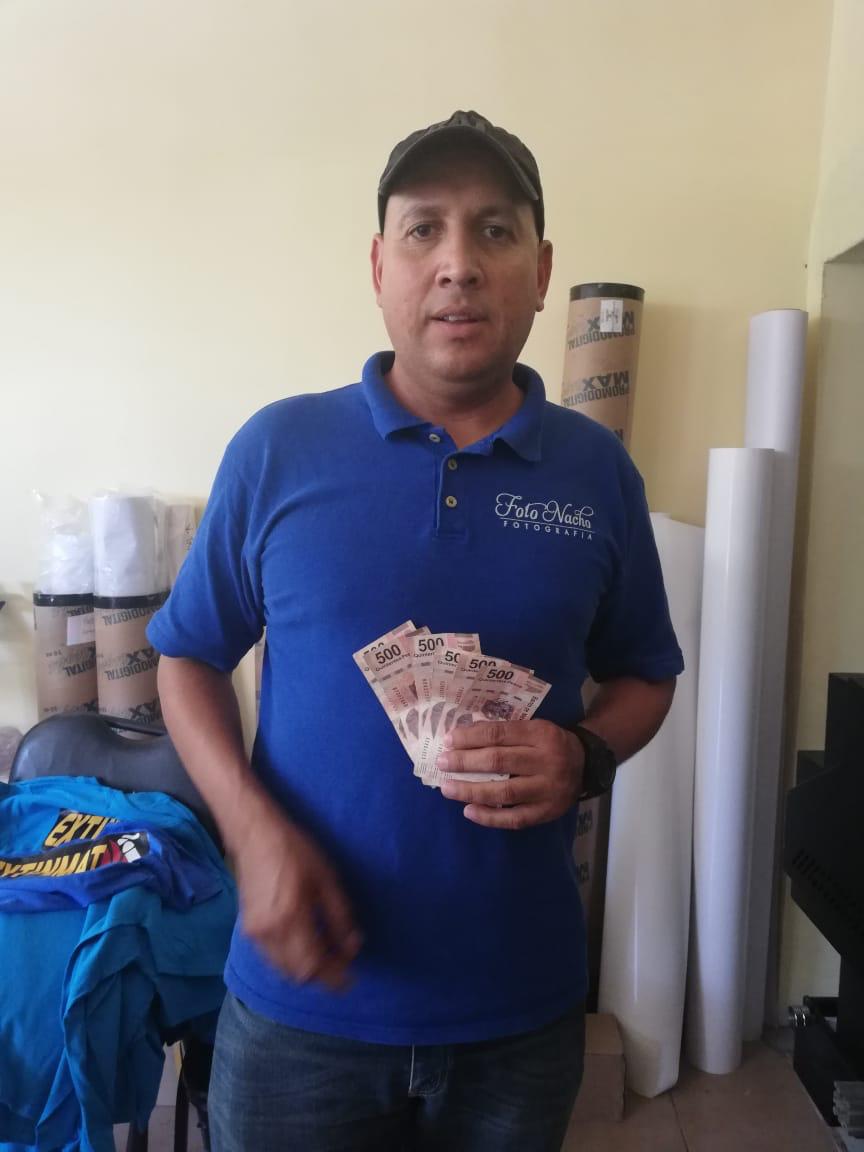 Se apoyo al Sr. Venancio Ramírez para su pasaje a la ciudad de Juárez, Chihuahua.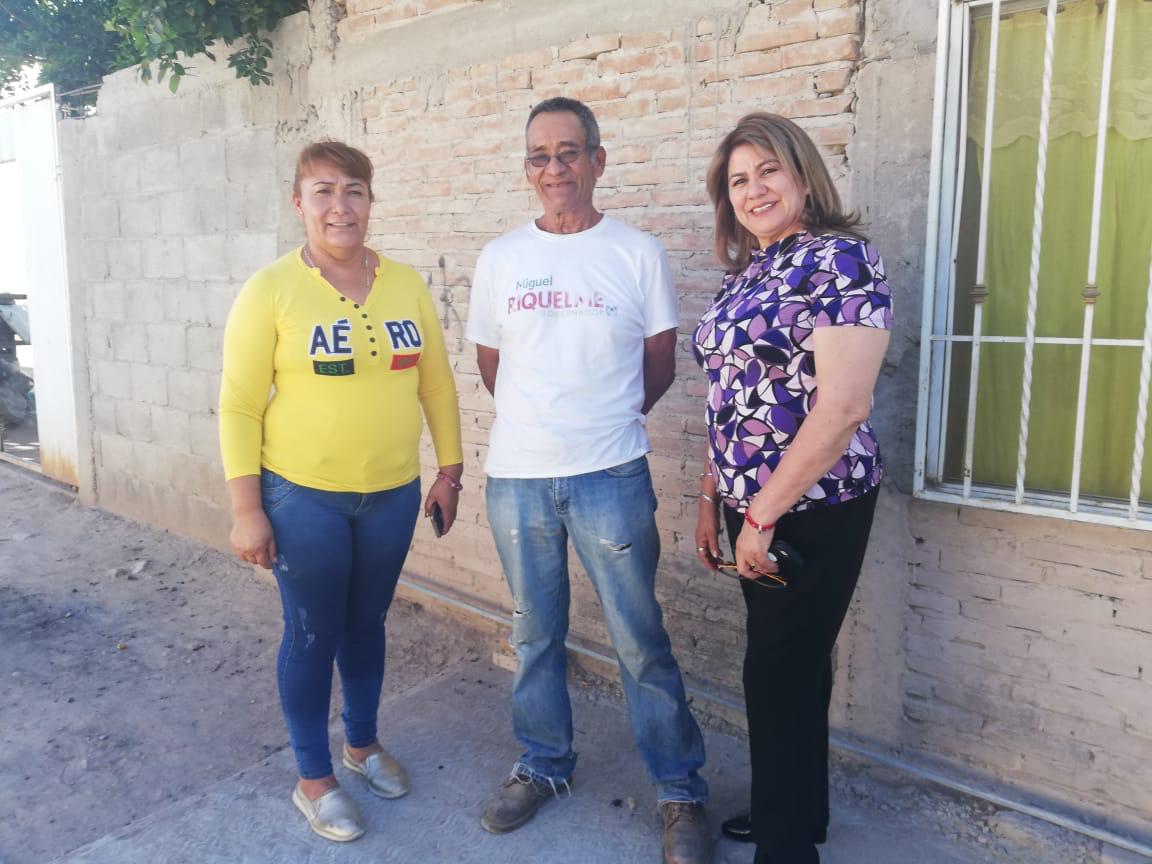 Apoyo económico para terapias rehabilitación a la señora Trinidad Aguilar Chaires, del ejido san esteban del municipio de Francisco I. Madero, Coahuila.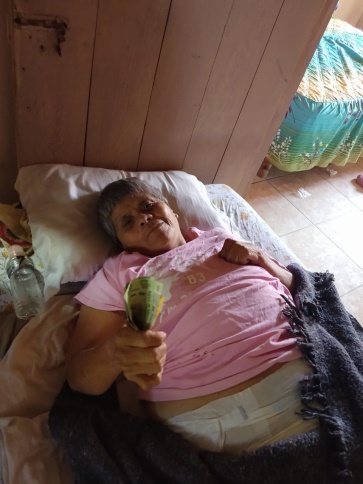 Apoyo económico para la compra de medicamento, ala sra. Concepción Salas  del ejido Coyote, Coahuila.Apoyo económico a un grupo de jóvenes que participaron a una capacitación (rescate acuático), en el colegio militar en el estado de Veracruz.  Se apoyo económicamente ala sra Karla Facio Matera, para el traslado de su hija Karla Estefanía López Facio a la clínica de rehabilitación (ISSREEI) en la ciudad de saltillo, Coahuila.